
Scenic Spaces. Fun Places.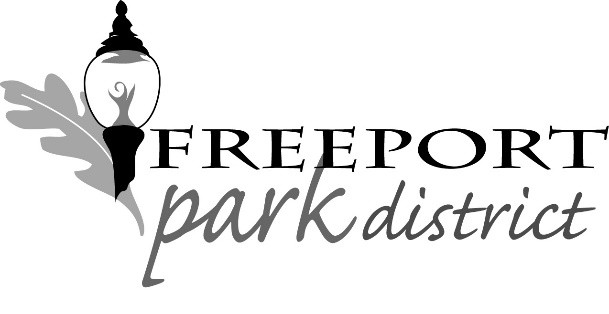 PUBLIC SERVICE ANNOUNCEMENT#190807Contact Person:	Jack Carey, Executive Director			Freeport Park DistrictPhone: 815-801-8704Release Date:	 	August 7, 2019Subject:			Freeport Park District 				Comprehensive Planning Workshop				Wednesday, August 14, 2019				5:00 – 7:00 pm On Wednesday, August 14, 2019, from 5:00-7:00 pm, the public is invited to participate in a workshop at the Park District Administration Center at 1122 S. Burchard Avenue.  The Freeport Park District is currently developing a master plan for the parks that will address locations, connectivity, facilities, improvements and more.  This workshop will include an overview presentation of current information, connectivity mapping and a discussion of recommendations.  The presentation will start at 5:15 pm but interested patrons are welcome to stop by anytime to participate in the activities and give feedback.  All ages are invited.  Refreshments will be served.  